	MĚSTO ŽATEC	USNESENÍ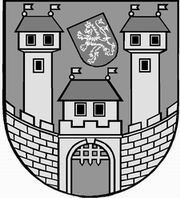 	z 	6	. jednání Rady města Žatce 	konané dne	27.2.2013Usnesení č. 	148 /13	-	149 /13	 148/13	Schválení programu	 149/13	MHD – výběrové řízení	 148/13	Schválení programuRada města Žatce projednala a schvaluje program jednání rady města.									 T:  27.2.2013	O:	p.	HAMOUSOVÁ	 149/13	MHD – výběrové řízeníRada města Žatce projednala a bere na vědomí postup prací při zadávacích podmínkách pro nadlimitní veřejnou zakázku na služby zadávanou v otevřeném řízení dle § 27 a násl. zákona č. 137/2006 Sb., o veřejných zakázkách, ve znění pozdějších předpisů na akci „ZAJIŠTĚNÍ VEŘEJNÉ MĚSTSKÉ HROMADNÉ DOPRAVNÍ OBSLUŽNOSTI VE MĚSTĚ ŽATEC V REŽIMU VEŘEJNÉ LINKOVÉ DOPRAVY“.	T:	27.2.2013	O:	p.	DOBRUSKÝ	 Místostarosta	Starostka	 Ing. Jan Novotný, DiS.	Mgr. Zdeňka HamousováhlasůHamousováNovotnýHladkýHlávkováHolodňákKoptaŠtrosspro6//omluven////proti-zdržel se-hlasůHamousováNovotnýHladkýHlávkováHolodňákKoptaŠtrosspro6//omluven////proti-zdržel se-